g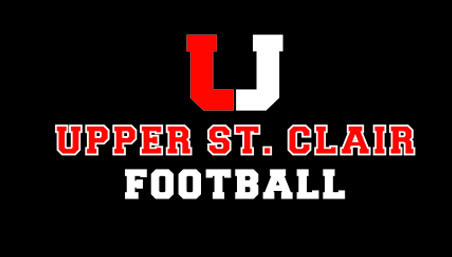 PIAA STATE CHAMPIONS---1989. 2006     PIAA State Finalists--1992, 1997WPIAL AAAA Champions: 1988, 1989, 1992, 1997, 2006Conference Champions: 1989, 1990, 1991, 1992, 1993, 1994, 1995, 1996, 1997, 2001, 2002, 2003, 2004, 2005, 2006, 2011, 2012, 2013, 2017Coach Mike Junko 412.833.1600 X2506 Weight Room X2377 Athletic Office (Kevin Deitrick) X2261USC Football Booster Website – www.uscfootballboosters.orgUSC FOOTBALL BOOSTERS MEETINGApril 12th, 2021 – USC Community & Recreation Center CALL TO ORDER AND GREETINGPresident Barry Bartusiak called the meeting to order at 6:30 PM. There were 12 members in attendance. ORGANIZATIONAL ISSUES
President’s Report (Barry Bartusiak) – 
OLD BUSINESSThe Sarris Candy Fundraiser that ran through March 29th raised $202.54 for our program with Sarris donating 25% of all of our online sales back to USC Football Boosters! This completely contact free fundraiser was as simple as sharing the fundraising link. Sarris did all of the tracking and shipping. Boosters plan to revisit this opportunity during the fall/winter holiday season.
The spring 412 Auto Detail Fundraiser will continue to run through April 30th. Thank you to Panther Football dad Brett Russell, owner of 412 Auto Detail, for offering 10% of the purchase price donated to USCHS Football Boosters on vehicles detailed in the month of March and April. You must mention our fundraiser when booking your appointment. Text or call 412-822-4177 or email 412autodetail@gmail.com to book your appointment. Information & pricing can be found on the emailed flyer.NEW BUSINESSCommunity Day 2021 has been cancelled. Kristie Bartusiak announced the Gift Gathering party for the 2021 Golf Outing Silent Auction. This event will be held on Friday May 7th at the Bartusiak’s home from 6-10pm. All parents of players are invited to attend this gathering! Please stay tuned for information about what items are needed and how to participate. In the meantime, please use the emailed Golf Flyer to ask local businesses and contacts for donations such as sports items/tickets, beauty services, restaurant catering for graduations, vacation getaways, and more! This is a great way for local businesses to advertise and support our event. An email went out to parents on April 12th with details about Sign Ups for the 2021 Summer Football Camp. The email included a letter from Coach Junko with information about the summer camp which will run M, T, W, Th from June 14th through August 6th when mandatory heat acclimation is scheduled to begin. The link to register is on our website homepage, or go directly to www.uscfootballcamps.com. Please sign your player up before June 1st!  
Treasurer’s Report (Kathy Hess) – Barry Bartusiak reported in Kathy’s absence. Bill Henderson motioned to accept the March Treasurer’s report, and P.J. DeRubeis seconded the motion.Correspondence (Lee Ann Chimento) – 
Lee Ann reported that a Thank You card was sent to the boosters from Ivory Travers’ Grandmother to thank everyone for the flowers, gifts to Ivory, and support during such a difficult time. Committee Updates
Everyone is needed to participate in planning and preparing for the 2021 Season! If you have ideas you would like to pursue for the upcoming season, now is the time to get started! Also, please consider signing up to lead or help with the following committees in 2021. Email uscfootballboosters@gmail.com or come to a meeting to learn more or sign up!
Valley Brook Golf Outing 2021 – Barry & Kristie BartusiakPlans continue to develop for the 2021 USC Football Golf Classic at Valley Brook Country Club on Monday, May 24th. Countless volunteers are needed throughout the planning process and the day of the event. We are asking each player’s family to recruit at least one hole sponsor! Please continue to ask your contacts and local businesses to consider golfing, one of our many sponsorship opportunities, and donations to the Valley Brook silent auction. Printed flyers with registration and event details are available to help with spreading the word and securing golfers & sponsors. REGISTER & PAY ON OUR WEBSITE TO GOLF OR BE A SPONSOR!Membership – OpenPicture Day – Shannon Rosenberry & Mandy MarnCoupon Card Sales – Volunteers Needed Coach spoke with Black Bear rep Tom Poljak and we are changing things up a bit this year to offer our seniors more of a leadership opportunity in leading the team to fundraising victory! The sale will start in early June with a “last supper” kickoff dinner for the seniors where they will draft their sales teams. Stay tuned for more information as June approaches.Pasta Dinners – Lee Ann Chimento & Sian Howell 50/50 – Freshman FamiliesMerchandise – Bob & Jessica LapinskiGame Day Parking – Open Away Game Buses – Chuck & Shannon Rosenberry Senior Recognition 9/10/21 – Lynne ErdosLocal Restaurant Fundraisers – Jessica Schroeck 5/18 Chipotle, stay tuned for flyer!Program/ Senior Profiles – Jessica Schroeck & Kelly EhaszConcessions – Jen DahlemAfter Game Snacks - (Varsity-Open), (JV – Bill & Rachelle Engel), (Freshmen-Open) 2021 Awards/Season End Ceremony - OpenTop Golf 2021 – Matt & Michele FennellTop Golf has been rescheduled and is set for August 15th 2021 as a celebratory kickoff to our 2021 season. We will be including all levels of USC Football from youth through high school. To get involved with the planning, please contact Matt & Michele! Recording Secretary (Michele Fennell) – 

A motion to accept the March meeting minutes was initiated by Paul Chimento and Shannon Rosenberry seconded the motion. Coach’s Report Senior Panther, Ethan Dahlem was named as a finalist for the first ever Willie Thrower Award.  The Willie Thrower award goes to the top quarterback in the WPIAL/City League for the 2020 football season. The voting was done by a panel of 68 coaches and media members. An awards ceremony was held on 4/10 to host the 5 finalists. Coach Junko was happy to report to us what an incredible job Ethan did representing our community at the microphone. With members of the WPIAL administration & schools in attendance, it was no secret that the USC Football program is recognized for our excellence. Both Ethan & Coach Junko were approached with unsolicited compliments about the culture of Upper St. Clair Football from people who understand our foundation. Coach shared that the event was very encouraging as we continue to build on this strong foundation. Congratulation to Ethan! We will be cheering you on as you pursue your academics and play at the next level for Case Western Reserve! Coach gave an update on the Weightroom noting that the plans to upgrade our facilities are going in a positive direction. Coach is hoping to have construction start and end dates by the May boosters meeting. The updated Weightroom will offer safer, more specialize equipment to benefit our players including our current Seniors and younger players. Fingers are crossed to have construction completed to a point where we can have an Open House on picture day in August to tour the new Weightroom! In the meantime, please plan for plenty of activity at the High School this summer… plans are made to reconstruct the retaining wall along Truxton Road as well as pave parts of the parking lot including the area behind the visitor side. 
7 on 7 camps are just around the corner in June with W & J, Pitt, Western Pa, and more already on the schedule! Be sure to check out the Coach’s Calendar on our website for locations & dates. In order to outfit our skills players and linemen for the summer 7 on 7s and Big Man camps, the boosters in attendance unanimously approved $2000 to be spent on gear such as shorts and t-shirts. As June approaches, the boosters will be setting up our Sign-Up Genius platform for everyone to sign up to donate cases of water, Gatorade, bars, etc. to have available for our team during these camps.Adjournment:  The meeting was adjourned at 7:12 PM (motion by Kristi Bartusiak, and seconded by Paul Chimento).Respectfully submitted, Michele FennellRecording SecretaryMark your calendars for these 2021 Booster Meeting DatesPlease note times & locations are subject to change. Meetings are typically held the 2nd Monday of every month.May 10th, 2021 – 6:30 PM – Location USC Community & Recreation CenterJune 14th 2021 – 6:30 PM – Location USC Community & Recreation CenterJuly 12th 2021 – 6:30 PM – Location USC Community & Recreation CenterAugust 9th, 2021 – 6:30 PM – Location USC Community & Recreation CenterSeptember 13th, 2021 – 6:30 PM – Location USC Community & Recreation CenterOctober 11th, 2021 – 6:30 PM – Location USC Community & Recreation CenterNovember 8th 2021 – 6:30 PM – Location USC Community & Recreation CenterDecember 13th 2021 – 6:30 PM – Location USC Community & Recreation Center2021 USC Football Booster OfficersPresident: Barry Bartusiak drtuse@gmail.com, cell 724-255-1115Vice-President: Matt Fennell fennell4m@comcast.net, cell 412-833-1066Corresponding Secretary: Lee Ann Chimento lachimento@gmail.com, cell 412-780-5809Recording Secretary: Michele Fennell fennell4m@comcast.net, cell 724-612-6277Treasurer: Kathy Hess kathy@klhesscpa.com Treasurer’s Address & Phone: 1725 Washington Rd., Suite 305 Pittsburgh, PA 15241-1207, 412-833-5577Contact USC Football Boosters at uscfootballboosters@gmail.comWebsite: www.uscfootballboosters.org 